ПолиомиелитПолиомиелитом называется инфекционная патология, вызванная вирусом, который поражает преимущественно детей и провоцирует возникновение различных форм, самой тяжелой из которых является поражение нервной системы с развитием вялых параличей. 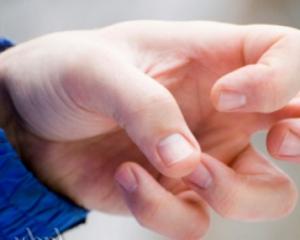 Возбудитель болезни – полиовирус из группы энтеровирусов; может передаваться как капельным путем, так и через воду или грязные руки. На территории стран, в которых вакцинация от полиомиелита является обязательной, заболевание встречается в виде отдельных случаев, не достигая размеров эпидемии. Возбудитель полиомиелита Заболевание вызвано полиовирусом из рода энтеровирусов. Опасность для человека представляют I, II и III типы вируса. Только I тип вызывает 85% всех случаев развития вялых параличей при полиомиелите. Полиовирусы имеют особую патогенность в отношении двигательных нейронов , расположенных в сером веществе спинного мозга, что и обусловило их название (полио – «серый», миелон – «мозг»). Вирус устойчив во внешней среде: до недели живет в испражнениях, в воде – до 100 суток, не разрушается в желудочном соке, спокойно переносит высушивание. Погибает только при кипячении, обработке дезинфицирующими средствами или ультрафиолетовым излучением. Единственным источником инфекции для человека является только человек, который может переносить инфекцию в виде любой ее формы. Особенно опасны люди, переносящие полиомиелит в стертой или легкой форме: они продолжают ходить на работу или в детские учреждения, активно распространяя вирус в окружающую среду. Заболевание имеет сезонность – наблюдается чаще всего в осенние и летние месяцы (пик приходится на август, сентябрь и октябрь). 60-80% заболевших – дети до 4 лет. Распространяется вирус двумя путями: 1) Капельным: слизь носоглотки больного содержит вирусы, которые для заражения должны попасть на слизистую оболочку носоглотки здорового человека. Больной заразен за 3-4 дня до первого повышения температуры (то есть, когда он еще не знает, что болен). Заразный период продолжается еще около недели с момента развития первых симптомов; 2) Через испражнения больного, с которыми полиовирус попадает в воду, а с ней (при поливе) – на овощи и ягоды; на руки, а с них – на предметы быта. Полиомиелит может развиваться у детей с врожденным или приобретенным иммунодефицитом, которые были привиты живой вакциной от полиомиелита. Только у 1-5% людей, к которым на слизистую носо- или ротоглотки попал вирус, развивается заболевание, проявляющееся вялым параличом. Остальные люди спонтанно выздоравливают через 5-7 дней.Симптомы полиомиелитаИнкубационный период, то есть время, когда человек уже заразился, но болезнь еще не проявила себя никакими симптомами, при этом заболевании – 2-35 дней (в среднем, 1-2 недели). Далее развиваются симптомы, в зависимости от которых говорят о той или иной форме полиомиелита. 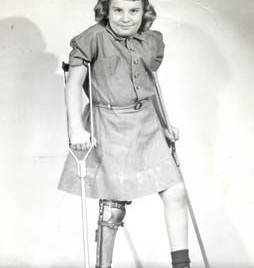 Абортивная форма – наиболее распространенное течение полиомиелита. Она начинается с повышения температуры до высоких цифр, которая держится 2-4 дня. Развиваются также и следующие симптомы: головная боль; слабость; утомляемость;боль в горле; незначительный кашель; боль в животе без определенной локализации; тошнота; понос или запор; рвота; может быть слабость мышечной мускулатуры или легкая хромота. Менингеальная форма проявляется в виде: высокой температуры тела, которая держится 2-5 дней; других симптомов, которые описаны для абортивной формы; через 1-3 дня развиваются головная боль, рвота, тошнота, мышечная слабость. Спинальный полиомиелит начинается с тех же симптомов, как и менингеальная или абортивная формы. После снижения температуры 2-4 дня не наблюдается никаких признаков. Затем развивается препаралитическая стадия. Она характеризуется: мышечной болью; ощущением мурашек на коже конечностей.Эта стадия длится несколько часов – несколько дней. Затем, на фоне выраженной мышечной боли, слабости и снижения аппетита уменьшается объем движений в конечностях. Это – паралитическая стадия. Процесс может иметь восходящий характер, то есть сначала лишаются движения ноги, затем нарушается сознательное управление актами мочеиспускания и дефекации. Затем паралич может доходить до дыхательной мускулатуры, делая затрудненным, а то и вовсе невозможным акт дыхания. Страдают также и шейные мышцы, и мышцы верхних конечностей. Бульбарный полиомиелит характерен для взрослых. Это опасная для жизни форма болезни, требующая лечения только в условиях стационара. Вначале развивается гнусавость голоса, нарушается глотание. Через несколько часов или 2-3 дня можно наблюдать такую симптоматику:гнусавость и охриплость голоса, затем он может исчезать полностью; невозможность глотания (даже проглотить слюну трудно); затруднение дыхания; нарушение ритма сердца;ощущение «приливов» с покраснением кожи. Форма с поражением моста мозга часто развивается без каких-либо предварительных симптомов, характеризуется параличом мимических мышц, что проявляется той или иной степенью асимметрии лица. Энцефалическая форма проявляется нарушением сознания, судорогами, очаговой симптоматикой. ДиагностикаДиагноз «Полиомиелит» ставится на основании:симптомов болезни; выделение вируса из фекалий больного, полученных без клизмы с помощью серологических методов, ПЦР; выделение вируса из спинномозговой жидкости; нарастание титра антител в сыворотках крови, взятых через время; электромиография. Лечение полиомиелита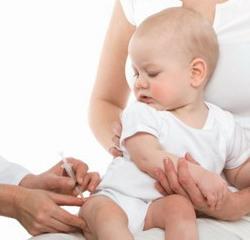 Лечение полиомиелита проводится в условиях инфекционного стационара. Больному назначается постельный режим, так как любые активные движения увеличивают шанс развития паралитических форм. При этом важно обеспечить такое положение больного в кровати, чтобы в его мышцах, а также мышцах-антагонистах, развились контрактуры. Специфические препараты не разработаны. Ни интерфероны, ни гамма-глобулины при полиомиелите не эффективны. Антибиотики назначают для того, чтобы предупредить развитие бактериальных осложнений застойного характера. Проводится кислородотерапия; кормление больного проводят или с ложечки (если нет нарушений глотания), или через зонд. При выздоровлении проводятся реабилитационные мероприятия, которые заключаются в выполнении физических упражнений с постепенным наращиванием мышечной силы, массаже, физиотерапевтических мероприятий. Профилактика полиомиелитаСпецифическая профилактика заключается в обязательной вакцинации детей до года. Используются живая ослабленная вакцина (она выпускается в виде капель, принимаемых через рот) и вакцина убитая. Предпочтение отдается препарату из живой культуры вируса. Трижды введенный ребенку такой препарат обеспечивает 80-85% защиту. Если у ребенка обнаружен полиомиелит, он нуждается в изоляции. За всеми, кто с ним контактировал, устанавливают медицинское наблюдение на 15-20 дней, проводят иммунизации живой вакциной вне графика. К неспецифической профилактике относят: мыть руки; избегать общения с больными людьми, заболевание которых протекает с высокой температурой; мыть фрукты и ягоды; не заглатывать воду при купании.